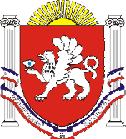 РЕСПУБЛИКА    КРЫМРАЗДОЛЬНЕНСКИЙ РАЙОНБЕРЕЗОВСКИЙ СЕЛЬСКИЙ СОВЕТ 64 заседание 1 созываРЕШЕНИЕ22.03.2018  года                    		с. Березовка                                          № 525Об утверждении Положения о депутатской этике депутатов Березовского  сельского совета Раздольненского района Республики Крым       В целях разрешения вопросов, связанных с нормами поведения депутатов Березовского сельского совета Раздольненского района Республики Крым при осуществлении ими своих полномочий, Уставом муниципального образования Березовское сельское поселение Раздольненского района Республики Крым, Березовский сельский совет РЕШИЛ:1.Утвердить Положение о депутатской этике депутатов Березовского  сельского совета Раздольненского района Республики Крым (приложение).2.Заместителю главы Администрации ознакомить с настоящим Положением депутатов Березовского сельского совета.3. Настоящее решение подлежит официальному опубликованию путем размещения на официальном сайте Администрации Березовского сельского поселения (http://berezovkassovet.ru/) и информационном стенде Березовского сельского совета, расположенном по адресу: с. Березовка, ул. Гагарина, 524.Настоящее решение вступает в силу с момента его обнародования.5. Контроль за исполнением настоящего решения возложить постоянную комиссию по законности, правопорядку, регламенту, мандатам, служебной этике, кадровой политике и местному самоуправлениюПредседатель сельского совета –Глава Администрации Березовского сельского поселения							А.Б.НазарПриложениек решению Березовского сельского совета 1 созыва Раздольненского района от 22.03.2018 г. № 525ПОЛОЖЕНИЕо депутатской этике депутатов Березовского сельского советаОбщие положения1.1. Депутатская этика – это совокупность основных морально- нравственных принципов и норм поведения, которыми должны руководствоваться депутаты при исполнении ими депутатских полномочий. Моральными критериями поведения депутата должны служить идеалы добра, справедливости, гуманизма и милосердия.1.2. Положение о депутатской этике депутатов Березовского сельского совета (далее - Положение) призвано содействовать повышению авторитета депутатов Березовского сельского совета (далее Совет), укреплению доверия граждан к представительному органу Березовского сельского поселения.1.3. Положение устанавливает обязательные для каждого депутата Совета правила поведения при осуществлении депутатских полномочий, основанные на: соблюдении безусловного приоритета прав и свобод человека и гражданина, общепризнанных нормах морали и нравственности.1.4. Депутат Совета осуществляет свою деятельность в соответствии с Конституцией Российской Федерации, федеральными законами Российской Федерации, законами Республики Крым, Уставом муниципального образования  Березовское сельское поселение, нормативными правовыми актами органов местного самоуправления Березовского сельского поселения, Регламентом Березовского сельского совета и настоящим Положением.1.5. Полномочия депутата Березовского сельского совета начинаются со дня его избрания и прекращаются со дня начала работы Березовского сельского совета нового созыва.1.6. Депутат Березовского сельского совета работает на не освобожденной основе, совмещая депутатскую деятельность с выполнением трудовых и служебных обязанностей по месту основной работы, за исключением случаев, установленных Уставом поселения.1.7. Ограничения, связанные со статусом депутата Березовского сельского совета, устанавливаются федеральными законами.1.8. Депутату Березовского сельского совета обеспечиваются условия для беспрепятственного осуществления своих полномочий в соответствии с законодательством Российской Федерации и Республики Крым, настоящим Положением, решениями Березовского сельского совета.2. Правила депутатской этики, относящиеся к деятельности депутата в Совете2.1. Депутат Совета обязан принимать личное участие во всех заседаниях Совета, постоянных комиссий, рабочих групп, членом или руководителем которых он является. Участвуя в заседаниях Совета, депутат обязан соблюдать Регламент Совета, дисциплину в зале заседаний, следовать принятому порядку работы, уважать председательствующего и всех присутствующих на заседании, воздерживаться от действий, заявлений и поступков, способных скомпрометировать их. Каждый депутат должен создавать в Совете атмосферу доброжелательности, деловитости, ответственности, взаимной поддержки и товарищеского сотрудничества.2.2.Депутат не имеет права формировать общественное мнение с целью причинения морального вреда чести и достоинству другого депутата.2.3.В случае невозможности присутствовать на заседании Совета, постоянной комиссии, рабочей группы по уважительной причине депутат обязан заблаговременно проинформировать об этом Председателя Совета.2.4.Депутат обязан лично осуществлять право на голосование. Депутат, который отсутствовал во время голосования, не вправе требовать учета его голоса после завершения процесса голосования и перепоручать голосование другому депутату или иному лицу.2.5.Депутаты Совета должны воздерживаться от деятельности и поступков, которые могут нанести ущерб их авторитету, а также авторитету Совета.3. Правила депутатской этики во взаимоотношениях депутата Совета с избирателями3.1. Депутат Совета в своей деятельности должен руководствоваться интересами населения Березовского сельского поселения, сознавать свою ответственность перед избирателями.3.2. Депутат поддерживает постоянную связь с избирателями своего округа, ответственен перед ними, подотчетен им и  представляет их интересы.3.3. Взаимоотношения депутата с избирателями строятся на основе взаимного уважения и вежливости, внимательного отношения депутата к обращениям, жалобам, заявлениям граждан.3.4. Депутат принимает меры по обеспечению прав, свобод и законных интересов своих избирателей, рассматривает поступившие от них заявления, предложения и жалобы, способствует в пределах своих полномочий правильному и своевременному решению содержащихся в них вопросов.3.5. Депутат периодически информирует избирателей о своей работе во время встреч с ними и через средства массовой информации. Информация, предоставляемая депутатом избирателям, должна быть полной, достоверной, объективной.4. Правила депутатской этики во взаимоотношениях депутата с государственными органами, органами местного самоуправления, юридическими лицами и гражданами4.1. Депутат не должен использовать в личных целях преимущества своего депутатского статуса во взаимоотношениях с государственными органами, органами местного самоуправления, средствами массовой информации, организациями и гражданами. Депутат, не имеющий на то специальных полномочий, не вправе представлять Совет, делать от его имени официальные заявления в органы государственной власти, органы местного самоуправления и иные организации.4.2. Депутат обязан использовать официальные бланки депутата Совета только для официальных запросов и документов, необходимых для осуществления депутатских полномочий.4.3. Депутат не может разглашать сведения, составляющие государственную и иную охраняемую федеральными законами тайну, а также сведения, ставшие ему известными при осуществлении депутатских полномочий, в том числе сведения, касающиеся частной жизни и здоровья граждан или затрагивающие их честь и достоинство.4.4. Депутат не вправе использовать свое положение для рекламы деятельности предприятий, учреждений и организаций различных форм собственности.4.5. Для возмещения расходов, связанных с выполнением депутатских обязанностей, депутат вправе использовать только официально выделенные и личные средства. Официально выделенные средства должны расходоваться только по прямому назначению.5.Обязательства депутата.5.1. Не использовать статус депутата для оказания влияния на деятельность органов местного самоуправления, организаций, должностных лиц, муниципальных служащих и граждан при решении вопросов, касающихся его лично или его ближайших родственников.5.2. Воздерживаться от поведения, которое могло бы вызвать сомнение в объективном исполнении депутатских обязанностей, а также избегать конфликтных ситуаций, способных нанести ущерб его репутации или авторитету Березовского сельского совета.5.3. При угрозе возникновения конфликта интересов - ситуации, когда личная заинтересованность влияет или может повлиять на объективное исполнение депутатских обязанностей - сообщать об этом Березовскому сельскому совету и выполнять его решение, направленное на предотвращение или урегулирование данного конфликта интересов.5.4. Соблюдать установленные в Березовском сельском совете правила публичных выступлений.5.5. Не разглашать и не использовать в целях, не связанных с депутатской деятельностью, сведения, отнесенные в соответствии с федеральным законом к сведениям конфиденциального характера, ставшие ему известными в связи с исполнением депутатских обязанностей.5.6. Не получать в связи с исполнением депутатских обязанностей вознаграждения от физических и юридических лиц (подарки, денежное вознаграждение, ссуды, услуги, оплату развлечений, отдыха, транспортных расходов и иные вознаграждения).5.7. Депутат Березовского сельского совета должен соблюдать ограничения и запреты и исполнять обязанности, которые установлены Федеральным законом от 25.12.2008 года № 273-ФЗ «О противодействии коррупции» и другими федеральными законами.6. Этика публичных выступлений депутата6.1. Депутат, выступая на заседаниях Совета, постоянных комиссий, рабочих групп, в средствах массовой информации с различного рода публичными заявлениями, комментируя деятельность органов государственной власти, местного самоуправления, организаций и граждан, обязан использовать только достоверные, проверенные факты.6.2. В случаях умышленного или неосторожного употребления в публичных выступлениях непроверенных фактов депутат должен публично признать некорректность своих высказываний и принести извинения тем органам, организациям и лицам, чьи интересы были затронуты.7. Порядок рассмотрения вопросов о депутатской этике7.1. К рассмотрению вопросов о депутатской этике относятся нормы индивидуального поведения депутата.7.2. Для рассмотрения вопросов, связанных с депутатской этикой и толкования этичности поведения депутата, совершаемых им поступков, Советом по мере необходимости формируется временная депутатская комиссия по вопросам депутатской этики (далее - Комиссия), осуществляющая свою работу на основе настоящего Положения. Нарушения депутатской этики должны рассматриваться Комиссией в обязательном порядке в течение 30 дней со дня регистрации письменного обращения.В полномочия Комиссии входит рассмотрение следующих вопросов:а) определение уважительности причин отсутствия депутата на заседаниях Совета и ее органов;б) оценка действий депутата по этичности поведения.7.3. При получении письменных обращений, в которых содержится отрицательная оценка деятельности депутата, Комиссия знакомит депутата с поступившим обращением, о чем депутатом делается соответствующая отметка на тексте обращения об ознакомлении.7.4. Комиссия рассматривает вопросы о нарушении Положения о депутатской этике;а) по письменному обращению председателя Совета;б) по письменному обращению депутата или группы депутатов Совета;в) по письменному обращению должностных лиц органов государственной власти, местного самоуправления, руководителей организаций и учреждений, граждан;г) по собственной инициативе, если решение о рассмотрении вопроса принято большинством голосов  членов комиссии на ее заседании.7.5. На заседании члены комиссии заслушивают письменное обращение и объяснения депутата по нарушению им норм депутатской этики, знакомятся с документами, справками и другими необходимыми документами.7.6. Комиссия может принять по отношению к депутату одну из следующих мер воздействия:а) рекомендовать депутату принести публичные извинения;б) огласить на заседании Совета факты, связанные с нарушением правил депутатской этики.Комиссия может не согласиться с доводами заявителя, признав их несостоятельными и/или не обоснованными.Комиссия также может принять рекомендации для Совета рассмотреть поведение депутата в случае невыполнения депутатом решений Комиссии.Комиссия принимает решение большинством голосов  ее членов.7.7. Совет депутатов на основании рекомендаций Комиссии может рассмотреть вопрос о поведении депутата на своем заседании.По результатам рассмотрения Совет может принять по отношению к депутату следующие меры воздействия:а) объявить депутату замечание;б) передать информацию о фактах нарушения депутатом норм депутатской этики в средствах массовой информации;в) обязать депутата принести публичные извинения.7.8. Совет рассматривает вопросы, связанные с нарушением Положения о депутатской этике, как правило, на закрытых заседаниях. На заседание могут быть приглашены и заслушаны заявители и другие лица, информация которых окажет существенное содействие в выяснении обстоятельств и принятии объективного решения.7.9. В случае поступления необоснованной жалобы, затрагивающей честь, достоинство, деловую репутацию депутата, депутат вправе защищать свои права всеми способами, не запрещенными законом. При признании Комиссией жалобы необоснованной и принятия решения об отсутствии нарушения настоящего Положения, Комиссия вправе принять участие в защите достоинства и деловой репутации депутата при согласовании с Советом. Комиссия не рассматривает вопросы, относящиеся к компетенции избирательной комиссии, суда, прокуратуры и других органов.7.10. Депутат обязан выполнить решение, принятое Комиссией или Советом, в срок не позднее тридцати дней со дня его принятия.7.11. Вопросы, связанные с неэтичным поведением депутата на заседании Совета или его органа рассматриваются председателем Березовского сельского совета или комиссией по вопросам депутатской этики в соответствии с Регламентом Совета.